О внесении изменений перечень должностей в Управлении Федеральной службы по надзору в сфере связи, информационных технологий и массовых коммуникаций по Челябинской области, замещение которых связано с коррупционными рисками, утвержденный приказом от 21.05.2021 № 81В соответствии с Методическими рекомендациями по проведению оценки коррупционных рисков, возникающих при реализации функций (версия 2.0) и на основании протокола заседания комиссии по соблюдению требований к служебному поведению федеральных государственных гражданских служащих Управления Федеральной службы по надзору в сфере связи, информационных технологий и массовых коммуникаций по Челябинской области и урегулированию конфликтов интересов от 14.05.2021 № 01, приказываю:Дополнить перечень должностей в Управлении Федеральной службы по надзору в сфере связи, информационных технологий и массовых коммуникаций по Челябинской области, замещение которых связано с коррупционными рисками, утвержденный приказом от 21.05.2021 № 81, следующей должностью:Ведущий специалист – эксперт отдела контроля и надзора в сфере массовых коммуникаций.Контроль за исполнением настоящего приказа оставляю за собой.Проект приказа подготовлен:СОГЛАСОВАНО:РОСКОМНАДЗОР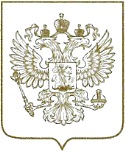 УПРАВЛЕНИЕ ФЕДЕРАЛЬНОЙ СЛУЖБЫ ПО НАДЗОРУ В СФЕРЕ СВЯЗИ,ИНФОРМАЦИОННЫХ ТЕХНОЛОГИЙ И МАССОВЫХ КОММУНИКАЦИЙПО ЧЕЛЯБИНСКОЙ ОБЛАСТИРОСКОМНАДЗОРУПРАВЛЕНИЕ ФЕДЕРАЛЬНОЙ СЛУЖБЫ ПО НАДЗОРУ В СФЕРЕ СВЯЗИ,ИНФОРМАЦИОННЫХ ТЕХНОЛОГИЙ И МАССОВЫХ КОММУНИКАЦИЙПО ЧЕЛЯБИНСКОЙ ОБЛАСТИРОСКОМНАДЗОРУПРАВЛЕНИЕ ФЕДЕРАЛЬНОЙ СЛУЖБЫ ПО НАДЗОРУ В СФЕРЕ СВЯЗИ,ИНФОРМАЦИОННЫХ ТЕХНОЛОГИЙ И МАССОВЫХ КОММУНИКАЦИЙПО ЧЕЛЯБИНСКОЙ ОБЛАСТИПРИКАЗПРИКАЗПРИКАЗЧелябинск	№			"___" ________ 2021 г.